Form No. 40-265: For Reporting Year (RY) 2024Network Service Area Report Tab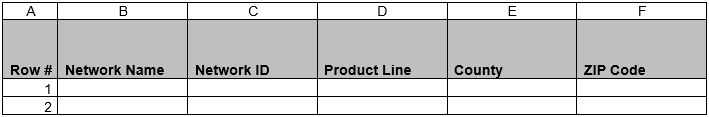 Summary of Changes:No changes to the RY 2024 Network Service Area Report Tab fields.Form No. 40-265: For Reporting Year (RY) 2024Enrollment Report Tab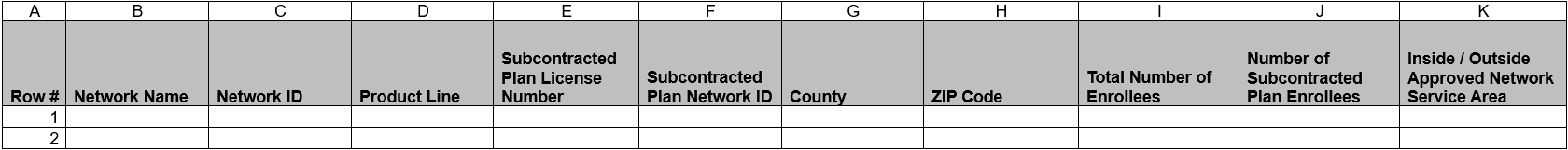 Summary of Changes:No changes to the RY 2024 Enrollment Report Tab fields.